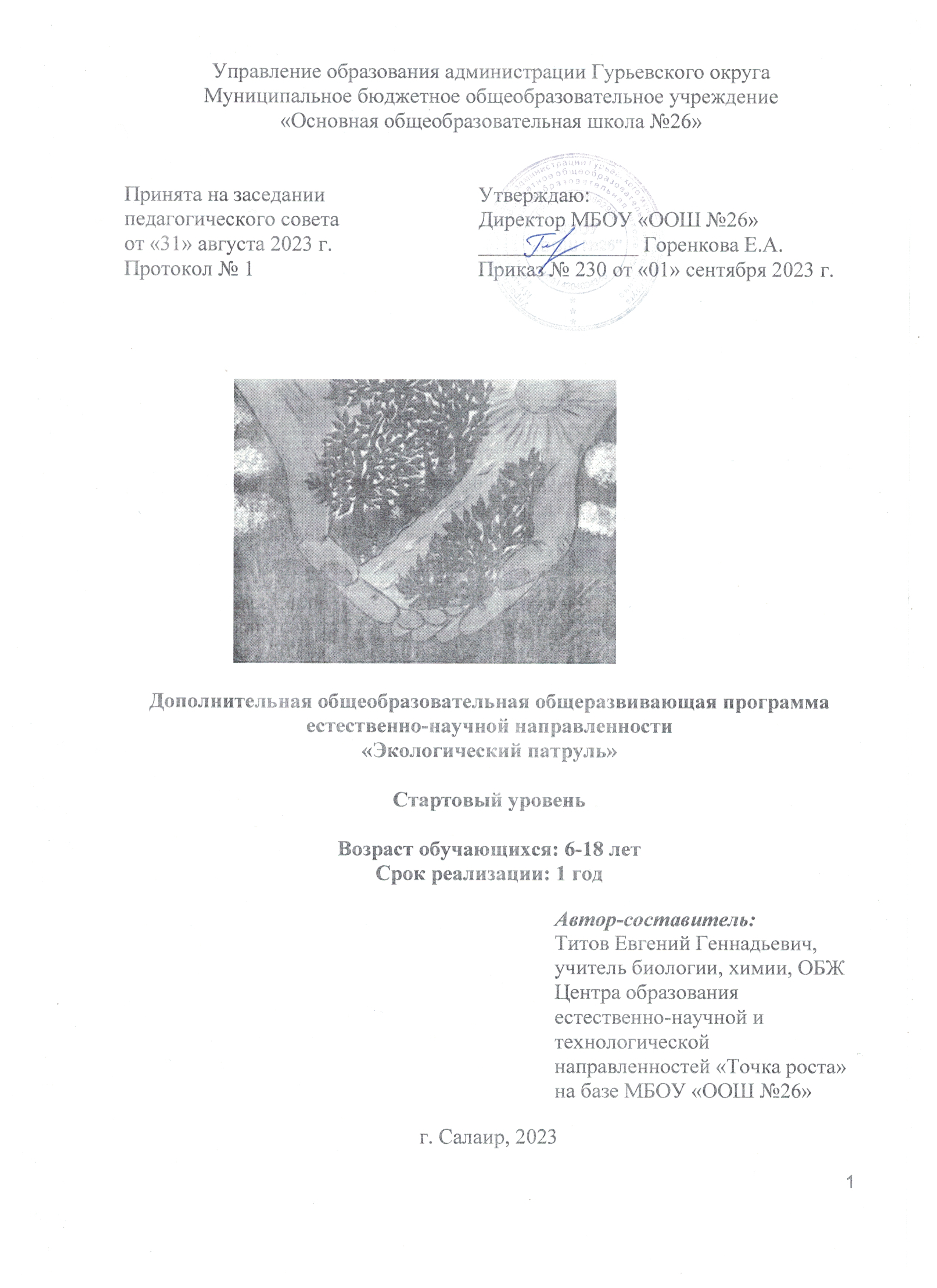 СОДЕРЖАНИЕРАЗДЕЛ 1. КОМПЛЕКС ОСНОВНЫХ ХАРАКТЕРИСТИК ПРОГРАММЫ1.1. Пояснительная запискаДополнительная общеобразовательная общеразвивающая программа «Экологический патруль» имеет профориентационную, естественно-научную направленность и реализуется в рамках модели «Центр «Точка роста» мероприятия по созданию новых мест в образовательных организациях различных типов для реализации дополнительных общеразвивающих программ всех направленностей федерального проекта «Современная школа» национального проекта «Образование».Образовательная программа «Экологический патруль» направлена на изучение вопросов экологии, расширение кругозора учащихся в выборе профессии и разработана в соответствии с требованиями Федерального закона от 29 декабря 2012 года №273 ФЗ «Об образовании в Российской Федерации».Актуальность программы: ранняя профориентация, развитие экологической культуры подрастающего поколения требует формирования и закрепления у обучающихся знаний о реальных факторах экологической опасности, практических навыков по оценке качеств окружающей среды, экологически оправданного поведения. Деятельностным средством приобщения обучающихся к культуре здорового и безопасного образа жизни выступает формирование у них экологического мышления как инструмента системного подхода к здоровью человека в единстве с окружающей его средой; способов экологически ориентированной проектной деятельности в интересах здоровья и безопасности.Отличительные особенности программы: в программе больше половины часов отводится на социальную практику, проектную и исследовательскую деятельность. Практико-ориентированная деятельность позволяет учащимся не только применять полученные знания, умения, навыки в реальных жизненных ситуациях, но и способствует формированию активной жизненной позиции, универсальных учебных действий в целях обеспечения своей экологической безопасности и здоровья. Содержание программного материала построено с учетом регионального компонента.Адресат программы: программа ориентирована на детей 6-18 лет, справка о состоянии здоровья не требуется.Объем и срок освоения программы: Объем программы – 5 учебных часов, нормативный срок освоения программы 1 год (в каникулярное время).Форма обучения: очная, аудиторная, теоретические и практические занятия.Особенности организации образовательного процесса. Форма обучения групповая, индивидуальная.1.2.Цель и задачи программыЦель программы - воспитание ценностного отношения к здоровью человека и качеству окружающей среды, ранняя профориентация.ЗадачиФормировать	научные знания об экологических факторах, влияющих на здоровье человека и способах снижения или предотвращения экологических рисков для здоровья.Способствовать	овладению учащимися практического опыта в области экологической оценки состояния окружающей среды.Развивать	социальную, творческую активность учащихся. Способствовать ранней профориентации учащихся.1.3.Содержание программы1.3.1. Учебный план1.3.2. Содержание учебно-тематического планаТема 1. Экологический мониторинг (1 ч).Экологический мониторинг. Понятие о видах мониторинга.Тема 2. Оценка экологического состояния почв (4 ч).Почва и ее экологическое значение. Компоненты и общие физические (механические) свойства почвы. Структура и характеристика загрязненности почвенного покрова городов. Практические занятия: Методы оценки экологического состояния почвы. Почвенные вытяжки и способы их приготовления. Взятие почвенных образцов и их обработка (подготовка). Определение общих физических свойств почвы (механических свойств, состава, окраски), общей гигроскопической влажности, полной полевой влагоемкости. Приготовление почвенных вытяжек (водных, солевых), и их анализ (определение рН, солевого состава и засоленности).1.4.Планируемые результатыОсновные требования к знаниям и умениям по итогам обучения по программеКомплекс организационно-педагогических условий:Годовой учебный планКоличество учебных недель – 1 неделя (5 часов). Обучение по программе осуществляется в форме интенсивов в каникулярное время и предполагает однодневное погружение в 5-часовую программу.Учебный процесс в школе начинается с 1сентября 2022 года и заканчивается 31 мая 2023 года. Для учащихся предусмотрены:осенние каникулы с 24.10.2022 года по 2.11.2022 года; зимние каникулы с 30.12.2022 года по 12.01.2023 года; весенние каникулы с 20.03.2023 года по 31.03.2023 года; летние каникулы с 1.06.2023 года по 31.08.2023 года.Условия	реализации программыМатериально-техническое обеспечение: лабораторное оборудование (посуда, реактивы, тест-комплекты, тест-системы, реактивы, микроскопы, наборы препаровальных инструментов).Цифровые образовательные ресурсы: электронные учебные пособия: «Биология в школе. Растительный мир. Электронные уроки и тесты», «Ботаника. 6-7 классы. Электронный атлас для школьника», «Биологический энциклопедический словарь», «Природа России», «Экология». Наглядные средства: видеофильмы: «Биосферные заповедники», «Мир животных», «Секреты природы», «Экология. Охрана природы», «Экологические системы», «Экологический альманах», «Природные сообщества», гербарий деревьев и кустарников, систематика растений, коллекции.Дидактический материал к занятиям: схемы, памятки, рекомендации, правила, карточки с экологическими ситуациями, задания, творческие задачи, развивающие игры, инструкции по охране труда.Диагностический инструментарий: кроссворды, тестовые задания в слайдовой презентации.Формы аттестации/ контроляВиды диагностики и контроля: промежуточная диагностика - в ходе интенсива, итоговая - при завершении обучения.Диагностика заключается в выявлении уровня компетентности учащихся в результате освоения дополнительной образовательной программы. Параметры диагностирования:Ключевые компетенции,Метапредметные компетенции по 3 направлениям,Предметные компетенции.Кроме того ведется учет социальной и творческой активности учащихся. Формы отслеживания и фиксации образовательных результатов: наблюдение в процессе обучения, материал анкетирования и тестирования, фотоматериалы. Оценочные материалыДля диагностики результативности освоения программы используются методики «Оценка сформированности компетенций обучающихся»; методика «Диагностика уровня сформированности общеучебных умений и навыков учащихся» (автор М. А. Ступницкая), методика «Оценка уровня сформированности эмоционально-положительного отношения учащихся к природе» (автор Кашлев С.С., Глазачев С.Н.).Методические материалы	Особенности организации образовательного процесса - очно. 	Формы организации образовательного процесса: групповая, индивидуальная. 	Формы организации учебного занятия - презентация, практическое занятие, лабораторное занятие, наблюдение, эксперимент, беседа, экскурсия.Педагогические технологии: личностно-ориентированное обучение; исследовательское обучение; здоровьесберегающие технологии; информационно-коммуникационные технологии; коллективной творческой деятельности; дифференцированное обучение.Методы обучения: по источнику передачи и восприятия знаний: словесный, наглядный практический;по характеру познавательной деятельности: объяснительно-иллюстративный, репродуктивный, частично-поисковый, исследовательский, проблемный;  по характеру активизации: игровой, проектный.Методы воспитания: убеждение, поощрение, упражнение, стимулирование, мотивация.Формы проведения итогов – выполнение практических работ, упражнений.Список литературыСписок литературы, используемой педагогом Басс Н.Г. Комплексная весенняя полевая практика: сборник - СПб., 2001. – 70 с.Бельдеева Л.Н. Экологический мониторинг: учебное пособие. - Барнаул: Изд-во АлтГТУ, 2000. - 113 с.Иванова Н.А., Сторчак Т.В. Практикум по экологии для 5-8 классов. - Екатеринбург: Изд-во Урал. Ун-та, 2004. - 196 с.Кашлев С.С., Глазачев С.Н. Педагогическая диагностика экологической культуры учащихся (пособие для учителя) - М.: Горизонт, 2000.- 94 с.Криволапова	Н.А., Войткевич Н.Н. Организация научно-исследовательской деятельности учащихся/ Институт повышения квалификации и переподготовки работников образования Курганской области. - Курган, 2004. - 79 с.Криволапова Н.А. Учимся учиться, размышлять, исследовать/ Институт повышения квалификации и переподготовки работников образования Курганской области. - Курган, 2004. - 26 с.Муравьев	А.Г. Оценка экологического состояния природно-антропогенного комплекса: Учебно-методическое пособие. - СПб.: Крисмас+, 2000 - 128 с.Овечкина Е.С., Иванова Н.А. Экологические экскурсии в природу: Учеб-метод. пособие. - Екатеринбург: Изд-во Урал. Ун-та, 2004. - 192 с.Озеров А.Г. Исследовательская деятельность учащихся в природе. - М., 2004. - С. 28-43 с.Список литературы для учащихсяАлексеев С.В., Груздева Н.В., Муравьев А.Г., Гущина Э.В. Практикум по экологии: Учебное пособие/ под ред. Алексеева С.В. -М.: АО МДС, 1996.Муравьев А.Г. Руководство по определению показателей качества воды полевыми методами. СПб.: «Крисмас+», 1999. - 232 с.Муравьев А.Г., Каррыев Б.Б., Ляндзберг А.Р. Оценка экологического состояния почвы. Практическое руководство. /Под ре. А.Г. Муравьева. - СПб.: «Крисмас+», 2000. - 164 с., ил.Овечкина Е.С., Шор Е.Л. Полевые методы изучения экосистем Нижневартовского района. - Нижневартовск: Изд-во «Приобье», 2002.Школьный экологический мониторинг. Учебно-методическое пособие / Под ред. Т.Я. Ашихминой. - М.: АГАР, 2000. - 386 с.ПРИЛОЖЕНИЕ 1КАЛЕНДАРНО-ТЕМАТИЧЕСКИЙ ПЛАНработы интенсива «Экологический патруль» на 20___-20___ учебный годРАЗДЕЛ 1. КОМПЛЕКС ОСНОВНЫХ ХАРАКТЕРИСТИК ПРОГРАММЫ1.1. Пояснительная записка …………………………………………………….1.2. Цель и задачи программы …………………………………………………1.3. Содержание программы ……………………………………………………1.3.1. Учебно-тематический план ………………………………………….1.3.2. Содержание учебно-тематического плана ………………………… 1.4. Планируемые результаты …………………………………………………. РАЗДЕЛ 2. КОМПЛЕКС ОРГАНИЗАЦИОННО-ПЕДАГОГИЧЕСКИХ УСЛОВИЙ …………………………………………………………………………...2.1. Календарный учебный график ……………………………………………2.2. Условия реализации программы ………………………………………….2.3. Формы аттестации / контроля …………………………………………….2.4. Оценочные материалы ……………………………………………………..2.5. Методические материалы ………………………………………………….2.6. Список литературы …………………………………………………………ПРИЛОЖЕНИЯ ……………………………………………………………………..Стр. 3Стр. 3Стр. 4Стр. 4Стр. 4Стр. 4Стр. 4Стр. 6Стр. 6Стр. 6Стр. 7Стр. 7Стр. 7Стр. 8Стр. 9№ТемаВсегоТеорияПрактикаФорма аттестации/контроля1Экологический мониторинг11Беседа2Оценка экологического состояния почв413Защита работыИтого за  интенсив523Предметныезнать основные термины и определения по программе; иметь представление о видах мониторинга, о видах загрязнения окружающей среды;знание методов оценки почвенной среды;знание экологически опасных физических воздействий;знание методов биоиндикации среды, оценка физических воздействий;использование различных методов для оценки состояния окружающей средыМетапредметныеРегулятивные: умение поставить учебную задачу;выполнять задания в соответствии с поставленной целью; контролировать и оценивать свои действия при работе с наглядно-образным (рисунком, таблицей), словесно-образным и словесно-логическим материалом при сотрудничестве педагога и учащихся;использовать знаково-символические средства представления информации;выстраивать последовательность необходимых операций (алгоритм действий);контроль и корректировка исследования.МетапредметныеКоммуникативные:уметь вступать в коллективное учебное сотрудничество, работать в паре;уметь слушать собеседника и вести диалог, признавать возможность существования различных точек зрения и права каждого иметь свою, излагать своё мнение; уметь контролировать себя в процессе совместной работы, соблюдая правила вежливости;уметь строить сообщение в соответствии с учебной задачей, договариваться, приходить к общему решению; уметь понимать необходимость сотрудничества с педагогом, готовность к взаимодействию с ним и дружескому взаимопониманию.МетапредметныеПознавательные:успешно воспринимать учебную информацию (как устную, так и письменную) с первого предъявления; самостоятельно выделять новое и главное в предложенной информации;результат работы получать, успешно воспроизводя предложенный алгоритм, в ряде случаев действовать оригинальным, творческим способом; давать развернутый ответ и обосновывать его, аргументировать свою позицию;давать объективную оценку результату своей работы, понимать суть допущенных ошибок.Личностныепринимать и осваивать социальную роль обучающегося, мотивы учебной деятельности и личностный смысл учения;оценивать эмоционально-эстетические впечатления от восприятия природы, отмечать в природном окружении то, что особенно нравится;принимать ценности природного мира, учебно-познавательный интерес к нахождению разных способов решения учебной задачи;ориентироваться на понимание причин успеха в учебной деятельности, в том числе на самоанализ и самоконтроль результата;определять интерес к познанию окружающего мира, осознавать ответственность человека за общее благополучие; осуществлять самооценку на основе критериев успешности учебной деятельности;ориентироваться на анализ соответствия результатов требованиям конкретной задачи, на понимание предложений и оценок педагога, родителей, товарищей и других людей.МесяцЧислоВремя проведения занятияКол-во ак. ч.Содержание занятия (раздел подготовки, тема, форма занятия, форма контроля)Мероприятия за рамками учебного планаОктябрь/ ноябрь/ март/ июньСогласно учебному расписанию1Экологический мониторинг. Понятие о видах мониторинга.Октябрь/ ноябрь/ март/ июньСогласно учебному расписанию1Почва и ее экологическое значение. Структура и характеристика загрязненности почвенного покрова городов. Методы оценки экологического состояния почвы.Октябрь/ ноябрь/ март/ июньСогласно учебному расписанию1Взятие почвенных образцов и их обработка (подготовка).Октябрь/ ноябрь/ март/ июньСогласно учебному расписанию2Определение общих физических свойств почвы. Приготовление почвенных вытяжек и их анализ.ИТОГОИТОГОИТОГО5 часов5 часов5 часов